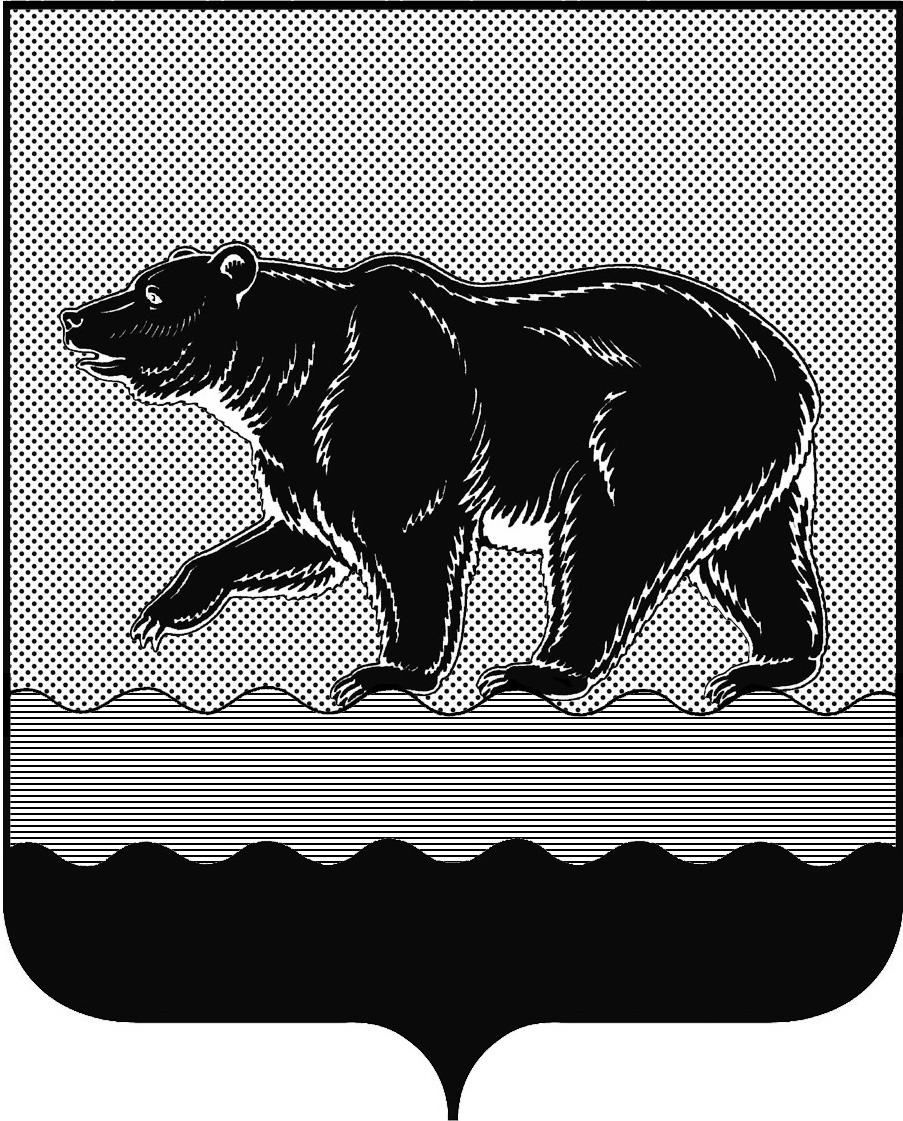 СЧЁТНАЯ ПАЛАТАГОРОДА НЕФТЕЮГАНСКА16 микрорайон, 23 дом, помещение 97, г. Нефтеюганск, 
Ханты-Мансийский автономный округ - Югра (Тюменская область), 628310  тел./факс (3463) 20-30-55, 20-30-63 E-mail: sp-ugansk@mail.ru www.admugansk.ru Заключение на проект изменений в муниципальную программу города Нефтеюганска «Профилактика правонарушений в сфере общественного порядка, пропаганда здорового образа жизни (профилактика наркомании, токсикомании и алкоголизма) в городе Нефтеюганске»Счётная палата города Нефтеюганска на основании статьи 157 Бюджетного кодекса Российской Федерации, Положения о Счётной палате города Нефтеюганска, рассмотрев проект изменений муниципальной программы города Нефтеюганска «Профилактика правонарушений в сфере общественного порядка, пропаганда здорового образа жизни (профилактика наркомании, токсикомании и алкоголизма) в городе Нефтеюганске» (далее по тексту – проект изменений), сообщает следующее:1. При проведении экспертно-аналитического мероприятия учитывалось наличие экспертизы проекта изменений:1.1. Департамента финансов администрации города Нефтеюганска на предмет его соответствия бюджетному законодательству Российской Федерации и возможности финансового обеспечения её реализации из бюджета города Нефтеюганска.  1.2. Департамента экономического развития администрации города Нефтеюганска на предмет соответствия:- муниципальной программы Порядку принятия решения о разработке муниципальных программ города Нефтеюганска, их формирования, утверждения и реализации, утверждённому постановлением администрации города Нефтеюганска от 18.04.2019 № 77-нп «О модельной муниципальной программе города Нефтеюганска, порядке принятия решения о разработке муниципальных программ города Нефтеюганска, их формирования, утверждения и реализации» (далее по тексту – Порядок от 18.04.2019 № 77-нп);- программных мероприятий целям муниципальной программы;- сроков её реализации задачам;- целевых показателей, характеризующих результаты реализации муниципальной программы, показателям экономической, бюджетной и социальной эффективности;- требованиям, установленным нормативными правовыми актами в сфере управления проектной деятельностью.2. Проектом изменений планируется увеличить объём финансирования муниципальной программы за счёт средств местного бюджета на сумму 1 183,195 тыс. рублей, предусмотрев указанные средства департаменту образования и молодёжной политики администрации города Нефтеюганска на реализацию программного мероприятия 1.2. «Обеспечение функционирования и развития систем видеонаблюдения в сфере общественного порядка, приобретение, размещение систем контроля управления доступом, противотаранных устройств, шлагбаумов, информационных стендов в местах массового пребывания граждан, в наиболее криминогенных общественных местах и на улицах города» подпрограммы 1 «Профилактика правонарушений».Данные средства местного бюджета, согласно письму департамента образования и молодёжной политики администрации города Нефтеюганска от 22.04.2019 № 10-17-2718/19, необходимы: - МБДОУ «Детский сад № 18 «Журавлик» на монтаж кабельной линии системы видеонаблюдения в сумме 36,188 тыс. рублей;- МБОУ «СОШ № 6» на поставку оборудования для модернизации системы видеонаблюдения в сумме 51,092 тыс. рублей;- МАДОУ «Детский сад № 6 «Лукоморье» на поставку оборудования для модернизации системы видеонаблюдения в сумме 788,350 тыс. рублей, на монтаж кабельной линии видеонаблюдения в сумме 307,565 тыс. рублей.На основании вышеизложенного, по итогам проведения финансово-экономической экспертизы замечания отсутствуют. Предлагаем направить проект изменений на утверждение. Председатель 					                                           С.А. Гичкина Исполнитель:инспектор инспекторского отдела № 1Счётной палаты города НефтеюганскаФилатова Юлия Евгеньевна тел. 8 (3463) 20-39-48Исх. от 16.05.2019 № 197